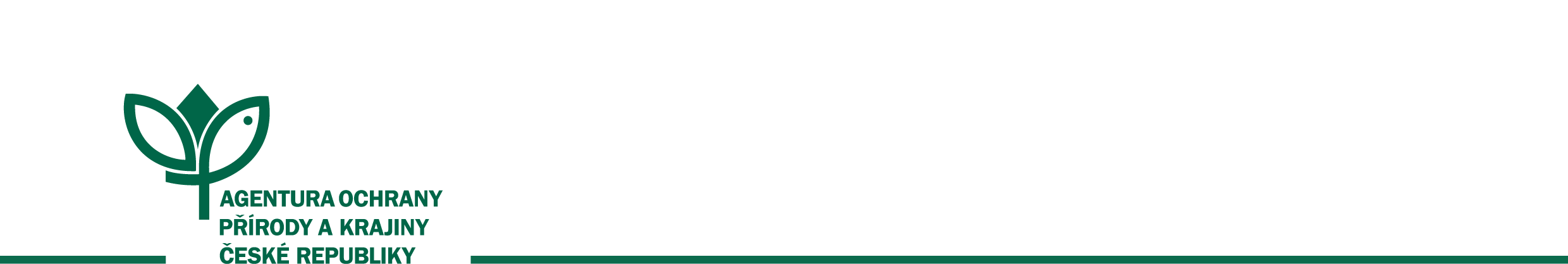 Číslo smlouvy: 1078/LM/15             Dotační titul: NI_91-2SMLOUVA O DÍLOuzavřená dle ustanovení § 2586 a násl. zák. č. 89/2012 Sb., občanského zákoníku, ve znění pozdějších předpisůSmluvní strany 1.1. ObjednatelČeská republika   -	Agentura ochrany přírody a krajiny České republikySídlo:	Kaplanova 1931/1, 148 00 Praha 11 Chodov  Jednající:                    	Ing. Michal Servus, ředitel regionálního pracoviště Správa CHKO Litovelské PomoravíBankovní spojení:	ČNB Praha		Číslo účtu:	    18228011/0710IČ:	62 93 35 91 		DIČ:	    	    neplátce DPHTelefon:	585 153 960 		Fax:    		    585 153 962E-mail:                  	michal.servus@nature.cz(dále jen „objednatel”)1.2. ZhotovitelXXXXXXXXSídlo:		XXX  	 					Zastoupený:	XXX							IČ:		XXX, DIČ: XXX     				Bankovní spojení: XXX	, Číslo účtu: XXXTelefon:	XXX   (dále jen „zhotovitel”) Předmět smlouvy Předmětem této smlouvy je závazek zhotovitele provést dílo „Obnova zábradlí, schodových stupňů, protierozních zábran a lavic u Třesína“.Vlastní zadání díla je obsahem Přílohy č. 1 (projektová dokumentace, Najmanová VIII/2015).Zhotovitel poskytne veškeré odborné a související výkony, které vedou k naplnění záměru a účelu díla vymezeném touto smlouvou. Dílo bude zpracováno dle projektové dokumentace a v souladu s platnou legislativou, s odsouhlasenými záměry a požadavky objednatele a s připomínkami a podmínkami příslušných institucí (včetně dotčených orgánů státní správy).Objednatel si vyhrazuje právo upravit rozsah plnění, a zhotovitel se zavazuje na takové změny přistoupit, pokud nastane taková změna okolností, pro kterou nebude možno po objednateli spravedlivě požadovat, aby v plnění smlouvy pokračoval (zejm. nepřidělení potřebných finančních prostředků ze státního rozpočtu).  Objednatel je oprávněn kontrolovat provádění díla ve všech stupních jeho rozpracovanosti.Zhotovitel je vázán pokyny a předanými podklady od objednatele.O předání a převzetí plnění předmětu smlouvy bude smluvními stranami sepsán zápis. Objednatel uplatní připomínky písemně do 14 pracovních dnů od převzetí a případně stanoví termín pro odstranění nedodělků. Objednatelova kontrola se týká prověření, zda dílo nemá zřejmé vady a nedostatky. Objednatel však není povinen přezkoumávat výpočty nebo takové výpočty provádět, zkoumat technická řešení a ani za ně neručí. V případě skrytých vad nebo technických řešení, která jsou v rozporu s ČSN nebo jinými závaznými předpisy, se zhotovitel nezbavuje odpovědnosti za škody a plně za případnou škodu odpovídá.Objednatel je oprávněn nepřevzít dílo vykazující třeba i drobné vady či nedodělky, v takovém případě objednatel do zápisu uvede termín odstranění vad a nedodělků.Cena a platební podmínky Cena za dílo je stanovena dohodou smluvních stran v souladu se zákonem č. 526/1990 Sb. o cenách, v platném znění a je dohodnuta jako cena maximální a nejvýše přípustná. Tato cena je platná po celou dobu trvání této smlouvy a může být změněna pouze, dojde-li v průběhu realizace veřejné zakázky k zákonným změnám sazeb DPH.Cena díla je stanovena následujícím způsobem:Cena bez DPH: 	…………………………………………..DPH 21%:		…………………………………………..Cena včetně DPH:  …………………………………………..Faktura bude zaslána po předání díla na adresu: AOPK ČR, RP Správa CHKO Litovelské Pomoraví, Husova 906/5, 784 01 Litovel formou daňových dokladů vystavených zhotovitelem ve dvojím originálním provedení.Daňový doklad (faktura) bude obsahovat nejméně tyto základní náležitosti:označení daňového dokladu a jeho číslo,číslo smlouvy o dílo a den jejího uzavření,identifikace smluvních stran, předmět plnění dodávky,den odeslání dokladu a lhůta splatnosti,označení banky zhotovitele vč. identifikátoru a čísla účtu, na který má být úhrada provedena,fakturovanou částku,údaje o zápisu v obchodním resp. živnostenském rejstříku,Za dílo není možno vystavovat zálohový daňový doklad (fakturu). Nárok na zaplacení ceny objednatelem zhotoviteli vzniká provedením jednotlivých částí díla bez vad a nedodělků, pokud se obě strany nedohodnou jinak.Předání daňového dokladu je možné po předání a převzetí kompletního částí díla předávacím protokolem bez vad a nedodělků, pokud se obě strany nedohodnou jinak. Zhotovitel je povinen daňový doklad vystavit a doručit objednateli do 5 pracovních dnů od předání díla.Daňový doklad vystavený zhotovitelem je splatný do 30-ti kalendářních dnů po jeho obdržení objednatelem. Objednatel může daňový doklad vrátit do data jeho splatnosti, pokud obsahuje nesprávné nebo neúplné náležitosti či údaje. Lhůta splatnosti počne běžet novým doručením daňového dokladu.Doba plnění a místo plněníTermíny plnění (realizace) díla: do 30. 9. 2015.Termín předání faktury: do 10. 10. 2015.Zhotovitel je povinen zahájit provádění díla nejpozději do 5 dnů od účinnosti této smlouvy.Místo plnění: p.č. 469/1 k.ú. Mladeč, viz Příloha 1 Projektová dokumentace.Odpovědnost zhotovitele za škoduZhotovitel odpovídá za veškerou škodu, kterou způsobí on sám nebo osoby, které použije k plnění předmětu smlouvy a které vzniknou následkem chybného zpracování díla.Zhotovitel je objednateli v souladu s touto smlouvou odpovědný za škodu způsobenou vadným vykonáním nebo nevykonáním sjednaných činností a neposkytnutím sjednaných služeb. Odpovědnost v bodě 5.1 a 5.2 za škodu trvá deset let od data, kdy byly ukončeny činnosti poskytnuté objednateli zhotovitelem. Zhotovitel se zavazuje kompletně uhradit vícenáklady vzniklé při realizaci stavby v důsledku prokazatelně chybného zpracování díla. Záruční dobaZhotovitel poskytuje objednateli záruku za jakost díla v délce 60 měsíců. Záruční doba počne běžet dnem následujícím po dni předání a převzetí díla bez vad a nedodělků.Za všechny vady díla, které se vyskytnou po převzetí díla objednatelem v záruční lhůtě nese odpovědnost zhotovitel. Tyto vady je zhotovitel povinen bezplatně odstranit v souladu s níže uvedenými podmínkami. Objednatel je povinen uplatnit práva z odpovědnosti za vady u zhotovitele v záruční lhůtě a to bezodkladně poté, kdy se o nich dozví, nejdéle však do 30 kalendářních dnů. Vady je povinen oznámit písemnou formou a tyto popsat.Zhotovitel se zavazuje odstranit vady díla ve lhůtě stanovené dohodou smluvních stran, nejdéle však do 30 dnů. Tato dohoda bude bezodkladně navazovat na doručení oznámení vady zhotoviteli.V případě, že objednatel nahlásí vadu díla jako havárii, zavazuje se zhotovitel odstranit takovou vadu ve lhůtě nejdéle 7 dnů, pokud mu objednatel nestanoví lhůtu delší. Zhotovitel je povinen provést o odstranění vady zápis nejdéle do 10 dnů po jejím odstranění ve dvojím originálním provedení, z nichž jedno obdrží zhotovitel a jedno objednatel. Objednatel je povinen ve lhůtě do 10 pracovních dnů potvrdit zhotoviteli písemně odstranění vady na jeho zápisu dle bodu 6.6.Odstoupení od smlouvyObjednatel je oprávněn od smlouvy odstoupit pokud:je to uvedeno ve smlouvě,na danou akci (stavbu či úpravu, pro kterou se vyhotovuje projektová dokumentace) nebo na realizaci díla podle této smlouvy mu nebudou přiděleny rozpočtové prostředky od Ministerstva životního prostředí,akci nebude možno realizovat proto, že stát ztratí vlastnické právo k předmětným nemovitostem.Odstoupení od smlouvy musí být písemně oznámeno druhé smluvní straně s uvedením data, ke kterému odstupující strana od smlouvy odstupuje.Zhotovitel při odstoupení objednatele od smlouvy nemá nárok na žádné zákonné ani smluvní sankce.V případě odstoupení od smlouvy objednatelem vyfakturuje zhotovitel objednateli skutečně vynaložené náklady ke dni zrušení smlouvy. Náklady budou prokázané zpracovanou částí díla.SankcePro případ prodlení s dodáním díla či jeho jednotlivých částí či odstraněním vad zaplatí zhotovitel smluvní pokutu ve výši 0,2 % z celkové ceny díla za každý den prodlení.Pro případ prodlení objednatele s platbou zaplatí objednatel smluvní pokutu ve výši 0,05% z fakturované částky za každý den prodlení. Smluvní pokuta počíná běžet a zhotovitel je oprávněn ji uplatnit až po 60 dnech po neuhrazení daňového dokladu objednatelem po době jeho splatnosti. Zaplacením smluvní pokuty není dotčen nárok smluvních stran na náhradu škody.Závěrečná ustanoveníPrávní vztahy touto smlouvou výslovně neupravené se řídí zákonem č. 89/2012 Sb., občanským zákoníkem, v platném znění.Tato smlouva je vyhotovena v 4 stejnopisech; 1 x pro zhotovitele a 3 x pro objednatele. Smluvní strany po přečtení této smlouvy prohlašují, že souhlasí s jejím obsahem, že tato smlouva byla sepsána na základě jejich pravé, svobodné a vážně míněné vůle, a že nebyla sjednána v tísni ani za nápadně nevýhodných podmínek.Smluvní strany se dohodly, že tuto smlouvu je možno měnit a doplňovat pouze očíslovanými písemnými smluvními dodatky.Smlouva nabývá platnosti dnem podpisu obou smluvních stran.Smlouva nabývá účinnosti nejdříve dnem její platnosti a dnem přidělení finančních prostředků na realizaci díla ze strany Ministerstva životního prostředí a Agentury ochrany přírody a krajiny ČR. Pokud smlouva nabude účinnosti později než platnosti, je objednatel povinen o tom zhotovitele neprodleně informovat.Přílohou č. 1 této smlouvy je dokumentace pro právádění stavby a pro výběr zhotovitele: OBNOVA ZÁBRADLÍ, SCHODOVÝCH STUPŇŮ, PROTIEROZNÍCH ZÁBRAN A LAVIC U TŘESÍNA“, Ing.Jarmila Najmanová, VIII/2015V Litovli dne:                2015			            V ……………………… dne:   		      Objednatel:						 Zhotovitel:……………………………….				……………………………….Ing. Michal Servus				                    Jméno Příjmeníředitel RP Správa CHKO Litovelské Pomoraví